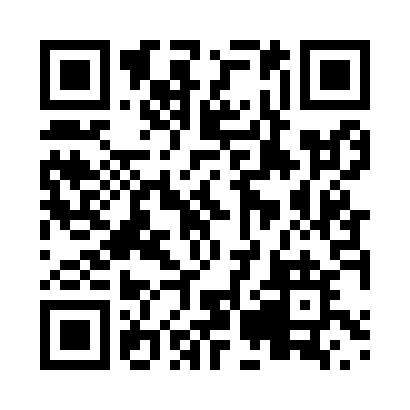 Prayer times for Tiddville, Nova Scotia, CanadaWed 1 May 2024 - Fri 31 May 2024High Latitude Method: Angle Based RulePrayer Calculation Method: Islamic Society of North AmericaAsar Calculation Method: HanafiPrayer times provided by https://www.salahtimes.comDateDayFajrSunriseDhuhrAsrMaghribIsha1Wed4:426:151:226:228:3010:032Thu4:406:131:226:228:3110:053Fri4:386:121:226:238:3210:064Sat4:366:101:216:248:3310:085Sun4:346:091:216:248:3410:106Mon4:326:081:216:258:3610:117Tue4:306:061:216:268:3710:138Wed4:286:051:216:268:3810:159Thu4:276:041:216:278:3910:1610Fri4:256:031:216:288:4010:1811Sat4:236:011:216:288:4110:2012Sun4:216:001:216:298:4310:2213Mon4:205:591:216:308:4410:2314Tue4:185:581:216:308:4510:2515Wed4:165:571:216:318:4610:2716Thu4:155:561:216:328:4710:2817Fri4:135:551:216:328:4810:3018Sat4:125:541:216:338:4910:3219Sun4:105:531:216:348:5010:3320Mon4:095:521:216:348:5110:3521Tue4:075:511:216:358:5210:3622Wed4:065:501:216:368:5310:3823Thu4:045:491:226:368:5410:3924Fri4:035:481:226:378:5510:4125Sat4:025:471:226:378:5610:4226Sun4:005:471:226:388:5710:4427Mon3:595:461:226:388:5810:4528Tue3:585:451:226:398:5910:4729Wed3:575:451:226:409:0010:4830Thu3:565:441:226:409:0110:4931Fri3:555:441:226:419:0210:51